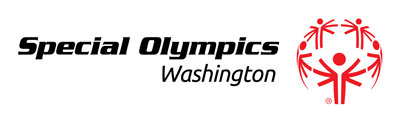 DATE:		February 18, 2016CONTACT: 	Dan Wartelle, Special Olympics WashingtonPHONE: 	(206) 795-0965Waste Connections Special Olympics Washington Polar Plunge Tacoma Presented by Fred Meyer & QFCSwim suit season begins now!!! Over 300 plungers, including 50 Pierce County Law Enforcement Officers will brave the frigid water at Owen Beach/Point Defiance, Saturday, February 20 in support of Special Olympics Washington. Registration remains open (PolarPlungeWa.org) as Special Olympics pushes to raise $53,000!Live music, Washington’s Most Wanted, and a post-event festival which includes free Little Caesars pizza, Cutters Point Coffee and the Taco Time Traveler! Pledge, plunge and win prizes…all in support of 14,500 athletes across the state.Need a Reason to Plunge…We’ve Got 14,500Special Olympics Washington is approaching its fundraising goal of $53,000…but we need ONE last push! Remember as you are plunging into frigid waters, nearly 3000 athletes across the state are preparing for the 2016 State Winter Games in Wenatchee. Not to mention another 7,000 athletes already training for the Spring Season.Maui Vacation!!!Fundraise $150 by April 15, 2016 and you could be warmin’ up for six days and five nights in Maui! Airfaire, accommodations at the Hyatt Regency provided. Your chance to snorkel and sunbath your days away— all in support of Special Olympics Washington.Law Enforcement Lead Plunge Charge!Detective Ed Troyer, Fircrest Police Chief John Cheesman, Ruston Police Chief Victor Celis and Washington’s Most Wanted David Rose will lead a contingent of over 50 Law Enforcement officers plunging Saturday. Special Olympics is the chosen charity of Law Enforcement World-wide. In Washington, Law Enforcement raises nearly $700,000 for Special Olympics Washington each year.Special Olympics Washington Polar Plunge DetailsWhen:		Saturday, February 20, 2016, 9 a.m. (Opening ceremony 11 a.m., Plunge at noon)Where:		Owen Beach, Point Defiance Park in TacomaWho: 		Over 300 PlungersRegistration: 	SpecialOlympicsWashington.org###